KAJIAN KEPADATAN DAN DISTRIBUSI UKURAN CANGKANG KERANG LOKAN (Polymesoda bengalensis Lamarck, 1818) DI EKOSISTEM MANGROVE MUARA SURANTIH KECAMATAN SUTERA KABUPATEN PESISIR SELATANSKRIPSI Oleh :NETRA YUNI PRATAMA 1310016211027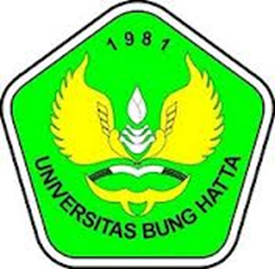 Disusun oleh :JURUSAN PEMANFAATAN SUMBERDAYA PERIKANANFAKULTAS PERIKANAN DAN ILMU KELAUTANUNIVERSITAS BUNG HATTAPADANG 2017KAJIAN KEPADATAN DAN DISTRIBUSI UKURAN CANGKANG KERANG LOKAN (Polymesoda bengalensis Lamarck, 1818) DI EKOSISTEM MANGROVE MUARA SURANTIH KECAMATAN SUTERA KABUPATEN PESISIR SELATANSKRIPSIDiajukan sebagai salah satu syarat untuk memperoleh gelar sarjana perikanan pada Fakultas Perikanan dan Ilmu Kelautan Universitas Bung HattaOleh :NETRA YUNI PRATAMA1310016211027Disusun oleh :JURUSAN PEMANFAATAN SUMBERDAYA PERIKANANFAKULTAS PERIKANAN DAN ILMU KELAUTANUNIVERSITAS BUNG HATTAPADANG 2017LEMBARAN PENGESAHANJudul			: Kajian Kepadatan dan Distribusi Ukuran Cangkang 			  Kerang Lokan (Polymesoda bengalensis Lamarck, 1818) 			  di Kawasan Ekosistem Mangrove Muara Surantih 				  Kecamatan Sutera Kabupaten Pesisir Selatan	Nama 			: Netra Yuni Pratama		NPM			: 1310016211027Jurusan		: Pemanfaatan Sumberdaya PerikananFakultas		: Perikanan Dan Ilmu KelautanUniversitas 		: Bung HattaDisetujui oleh :DekanFakultas Perikanan dan Ilmu Kelautan( Ir. MAS ERIZA, M.P )Tanggal lulus : 16 Agustus 2017Pembimbing I,( Dr. Ir. Suparno, M.Si )Dosen Pembimbing II,( Ir. Yempita Efendi, M.S )